Скачайте и установить на телефон мобильное приложение «STEMAX Mobile»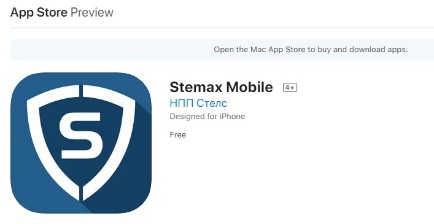 Запустить установленное приложениеЗаполнить строки: IP – ************    и   порт – ****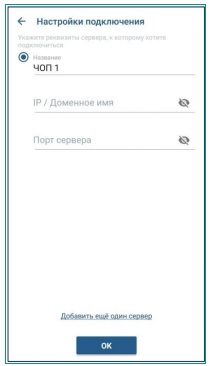 Жмем ОКЗаполняем: имя пользователя - **********                 пароль – ****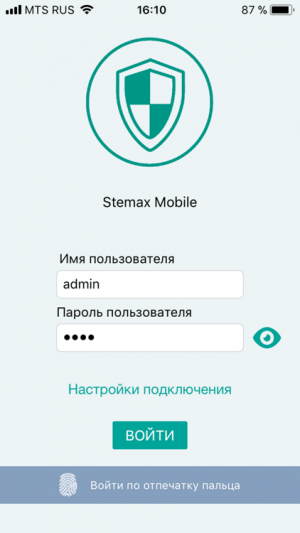 Нажимаем «ВОЙТИ»Управление охраной сигнализацией- для постановки на охрану нажимаем на иконку «замок» затем подтверждаем нажатием на надпись «Поставить на охрану»- для снятия с охраны нажимаем на иконку «замок» затем подтверждаем нажатием на надпись «Снять с охрану»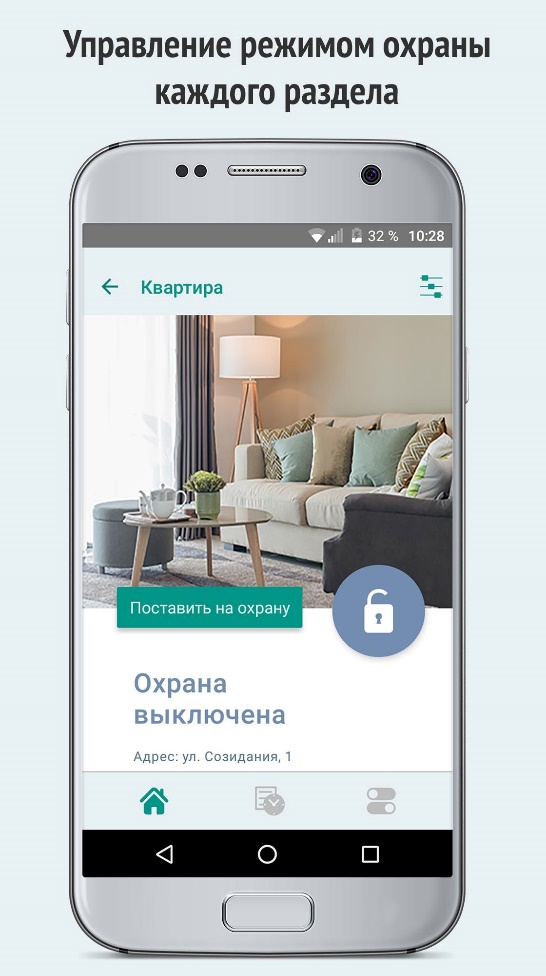 